Senior English: British LiteratureMrs. MillerEmail: meganmiller@alpinedistrict.orgWebsite: http://mmillerenglish.weebly.com/Expectations:The classroom community we create together will focus on learning above all else. Any behavior that distracts from learning will not be tolerated. Students should treat themselves, others, and the teacher with respect at all times. Students should attend class, be on time, focused, and prepared to learn and contribute to the classroom environment. The curriculum for senior English is both reading and writing intensive, so students should plan on half an hour to an hour of homework for each class period. There will be some time given during class to work on reading and writing projects. If students make good use of in-class time, their workload will be more manageable. Class Materials:Notebook (used only for English class and kept in the classroom)Writing utensil (pen/pencil)Assigned novelElected reading bookAdditional paper for daily workAll school policies will be strictly enforced in the classroom. Cell Phone/Electronics Policy:Although a useful tool, cell phones and other electronics can become a distraction during class time. Cell phones and other electronics are prohibited during class time for any reason, unless otherwise directed by the teacher. Cell phones and other electronics may be used for in-class activities when the teacher grants permission, but they should remain on silent mode in a backpack at all other times. If I see you misusing your phone or electronics, I will ask you to put it on my desk immediately. If it becomes a repeated problem, I will have your phone or device delivered to the office, and you will pay $5 to get it back.*Parents: Please do not contact your student via their cell phone during class. If you need to speak with them, please contact them via the front office. Accommodations: If you require accommodations of any kind, please contact me in person or via email, so we can set up a personalized plan to ensure that all accommodations are being met. Discussing your accommodations in advance enables me to more effectively meet your needs. Make-Up Policy:Students will be responsible for getting notes and assignments on days that they miss. Worksheets and assignments will be available in the class folder. I will be available during flex time Tuesday, Wednesday, and Friday to discuss missed assignments or any other concerns students have. If additional time is needed, I will be available half an hour before and after school, or by appointment.  Please note that I will NOT be available during flex on Thursdays because I have HOPE squad meetings. For every absence, students will be given one week after their return to make up the work for full credit. Important assignments will have fixed due dates in advance, so students will not have a full week of grace time. If students are in class on the day something is assigned, but absent the day it is due, they are responsible to turn it in before it is due or on the day they return to class. If it is turned in later, it is subject to the late work policy below. Students must get their absent work stamped when they pick it up or it will be counted as late. Late Work Policy:Work is best completed in context, so late work will be penalized. Assignments turned in within 24 hours of the original due date will be docked 10%, this includes work turned in late in the period, the next period, after school, and the next school day. Work turned in after the 24 hour deadline will be docked 50% for up to one week (7 calendar days) after the deadline. After one week past the original deadline, late work will no longer be accepted. Late work must be turned into the late work basket, and it will be collected at the end of each school day, stamped with the date, and graded later in the week. Late work turned into the regular turn in basket will not be graded. Extra Credit and Re-Take Policy:No extra credit will be offered throughout the class other than unused hall passes, but students will have opportunities to rewrite papers or do test retakes. Quizzes cannot be retaken. Students must meet with me to discuss the paper/test BEFORE they turn in a re-write or come to retake a test. Paper rewrites and test retakes must be done within one week of the original due date and on the student’s own time—during flex time, lunch, or before/after school. Paper rewrites must be turned in attached to the original assignment. Plagiarism and Cheating:Unless specifically designated as a group assignment, students are expected to do work on their own. Sharing answers to test questions or allowing other students to copy one’s work inside or outside of class constitutes plagiarism. Any student who is involved in plagiarism or cheating will receive a zero for the entire assignment or test without the possibility of a rewrite or retake, no exceptions.Grades: Grades will be based on a total points system with time-intensive assignments being given a greater point value to reflect the time taken to complete those assignments. Grades will be updated in skyward every Friday, but large assignments such as papers may take extra time to grade. Late work will be graded each Friday, if time permits. Grading current work will take precedence over late work. The standard school grade scale will be used in this class. 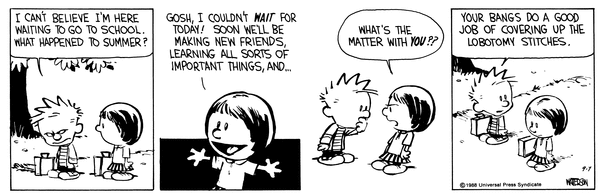 Senior EnglishBritish LiteratureMrs. MillerI look forward to a great year of learning and exploration with all of my students! Welcome to senior English!Remind: Remind is a one-way text messaging service that allows me to remind parents and students of upcoming assignments. If you sign up for the service, you will receive texts or emails, whichever you prefer, to remind you of assignments. It is a one-way service, so you can receive texts/emails, but you cannot respond to them. The messages come from an online server, so it is not connected to my personal or school phone. To connect to the service:	Text:  @mlehi	To: 81010Additional directions are attached if needed.This page must be returned to Mrs. Miller on______________________________________________.I have read and understand the policies for senior English.Student Signature:_____________________________________I have read and understand the policies for senior English.Parent/Guardian Signature:______________________________________Parent/Guardian home phone numbers:_____________________________________________________________Parent/Guardian Email:__________________________________________________________________________Best time to be contacted:________________________________________________________________________Technology Survey: Place a checkmark beside the items to which you have reliable  access at home.A computer_______The internet______A printer________Questions about the course or concerns/information about your student:Maternity Leave Announcement:My husband and I will be welcoming a baby girl to our home at the beginning of September, which will require me to be absent from Lehi for 6-8 weeks. My long term substitute has already been arranged, and the teacher is a capable veteran teacher from Lehi High School. She will take over when I am no longer able to work. While I will be in contact with her throughout first term, I will need this time to focus on my family and new little one. Please be sensitive to the fact that I will be spending time with my family and direct all questions to the substitute. She will be teaching for most of first term, so any questions about assignments or grades for first term will need to be addressed with her before I return to work. I will send an email when my maternity leave begins and my expected return date when the baby is born. Thank you for your patience and support of my family. 95-100=A90-94=A-87-89=B+83-86=B80-82=B-77-79=C+73-76=C70-72=C-67-69=D+63-66=D60-62=D-59=F